I.- ¿POR QUÉ ES IMPORTANTE EL ESQUELETO?En esta actividad profundizarán sus conocimientos sobre los órganos del cuerpo. Para realizar esto, puedes leer las páginas 30, 31 y 32 de tu libro de ciencias.Conversen con su familia, respecto de los órganos internos del cuerpo.• Dibujen una silueta del cuerpo humano en el cuaderno de Ciencias.  Ubiquen en ella los órganos internos que recuerden. (Ejemplo: corazón)• ¿Cuáles son los órganos que necesitan mayor protección?  ¿Por qué deben estar protegidos?• ¿Cuáles son las funciones que cumplen esos órganos en el cuerpo?• ¿Cuáles son las estructuras que protegen esos órganos? ¿Cuáles son las características de esas estructuras?II.- OBSERVA LA PÁGINA 32 Y 33 DE TU LIBRO DE CIENCIAS Y COMPLETA LOS CUADROS CON LA INFORMACIÓN QUE CORRESPONDA.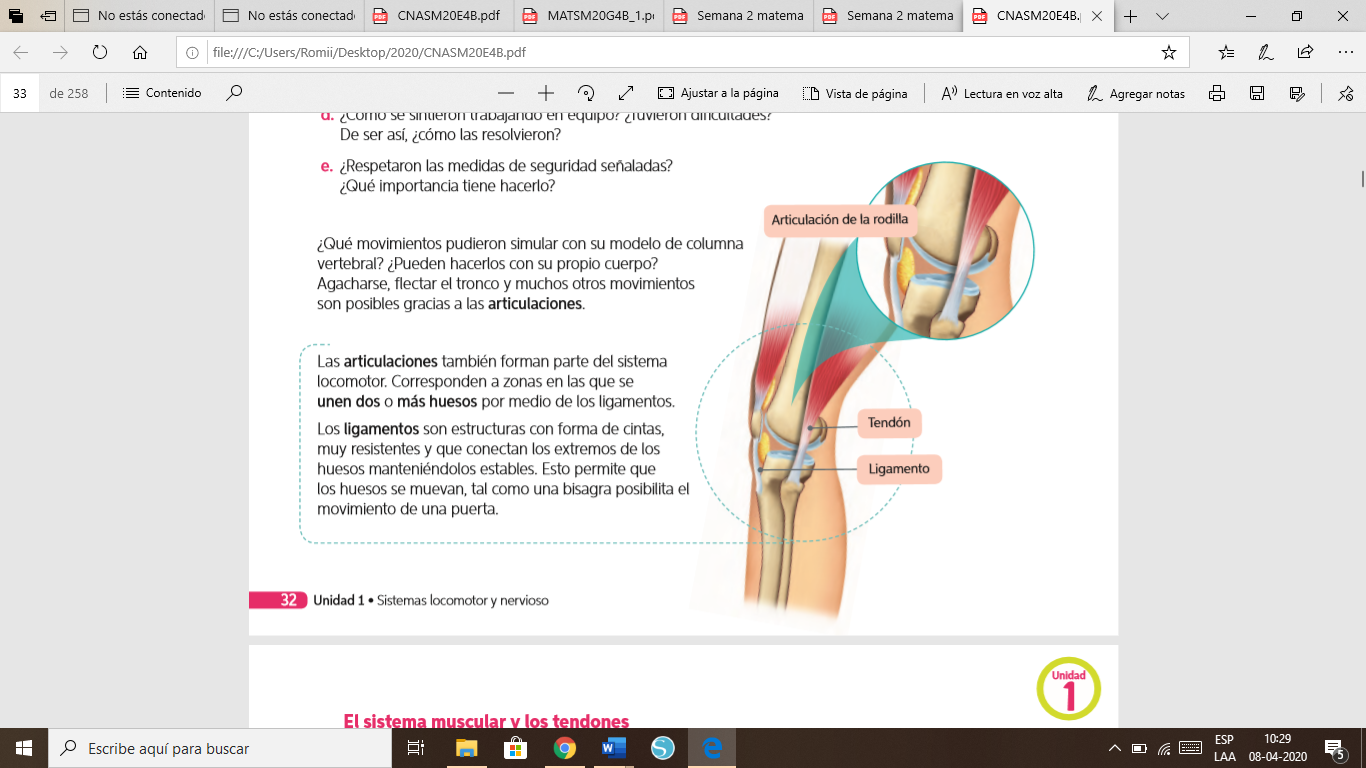 III.- NUESTRO SISTEMA LOCOMOTORJuan estaba jugando a la pelota con su equipo de fútbol de la escuela y se preparaba para tirar un penal, pero al momento de golpear la pelota, resbaló y se fracturó LA TIBIA.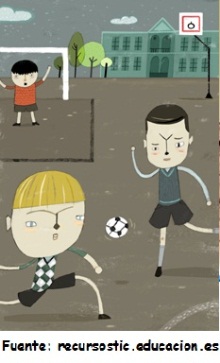 ¿Qué movimientos no podrá realizar Juan?¿Cuál de estos órganos fue afectado por la fractura?A) Músculo; B) Articulación; C) HuesoObserva las siguientes imágenes que representan acciones.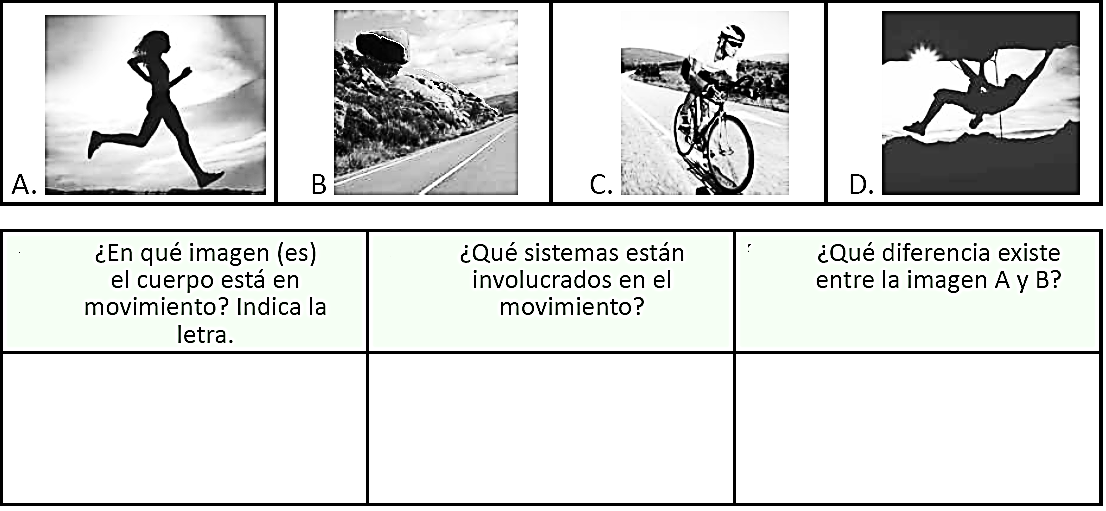 IV.- Lee la página 35 de tu libro de ciencias y luego completa los espacios en blanco con los términos que correspondan.¿Cómo se produce el movimiento? Cuando los músculos se ______________, se mueven los huesos a los que están unidos y de esta forma se produce el _______________. Hay músculos que trabajan de a pares, es decir, en la ejecución de un movimiento: mientras uno se contrae hay otro que se ______________ o _____________.SEMANA N°: ASIGNATURA: Ciencias NaturalesASIGNATURA: Ciencias NaturalesGUÍA DE APRENDIZAJE (clase 2)Profesor(a): Luis Pérez Madrid / Texia Marín B.GUÍA DE APRENDIZAJE (clase 2)Profesor(a): Luis Pérez Madrid / Texia Marín B.GUÍA DE APRENDIZAJE (clase 2)Profesor(a): Luis Pérez Madrid / Texia Marín B.Nombre Estudiante: Nombre Estudiante: Curso: Unidad: 1 Sistema locomotor y nerviosoUnidad: 1 Sistema locomotor y nerviosoUnidad: 1 Sistema locomotor y nerviosoObjetivo de Aprendizaje: OA 5 Identificar y describir, usando modelos, estructuras del sistema esquelético y algunas de sus funciones, como protección (costillas y cráneo), soporte (vértebras y columna vertebral) y movimiento (pelvis y fémur).Objetivo de Aprendizaje: OA 5 Identificar y describir, usando modelos, estructuras del sistema esquelético y algunas de sus funciones, como protección (costillas y cráneo), soporte (vértebras y columna vertebral) y movimiento (pelvis y fémur).Objetivo de Aprendizaje: OA 5 Identificar y describir, usando modelos, estructuras del sistema esquelético y algunas de sus funciones, como protección (costillas y cráneo), soporte (vértebras y columna vertebral) y movimiento (pelvis y fémur).Recursos de aprendizaje a utilizar: Texto del estudiante, Cuaderno, lápiz, regla.Recursos de aprendizaje a utilizar: Texto del estudiante, Cuaderno, lápiz, regla.Recursos de aprendizaje a utilizar: Texto del estudiante, Cuaderno, lápiz, regla.Instrucciones:  Lee atentamente cada enunciado y luego responde en tu cuaderno.Instrucciones:  Lee atentamente cada enunciado y luego responde en tu cuaderno.Instrucciones:  Lee atentamente cada enunciado y luego responde en tu cuaderno.